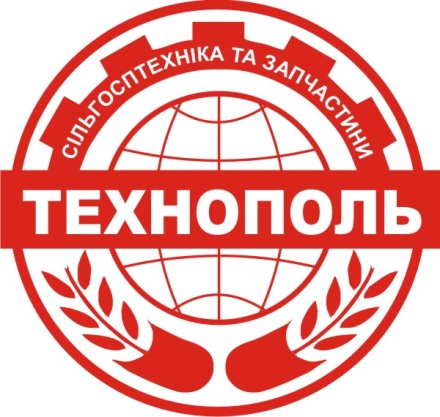 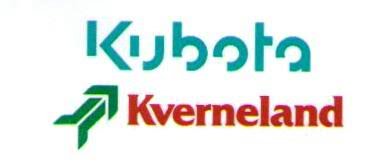 Приватне підприємство "ВК Технополь". Кіровоград, вул. Мурманська, 12тел. (0522) 55-19-71    Е-mail: Sgtehnika@mail.ru                                                         Код ЄДРПОУ  36023441     Р/р 2600301302191 в  АТ "БМ Банк" МФО 380913  ІПН 360234411234Св. ПДВ 100135754 Контактные  номера:   Макодзеба  Сергей – 050-458-9888, 097-814-4546;             Шолух  Кирилл - 095-175-555                                     Почтаренко Александр  - 099-364-2716, 097-835-4595;    Коваленко Александр  - 050-341-1828                                  Действует  гибкая  система  скидок!         ПРАЙС - ЛИСТ   НА СЕЛЬХОЗТЕХНИКУ   Наименование  товараЦена, грнИзготовительТрактор  М 110  GX     .с.58 100 евроKUBOTAТрактор  М 135  GX     .с.63 200 евроKUBOTAТрактор  M 135  GXS   .с.68 200 евроKUBOTAТрактор М 6040            66  л.с.37 700 евроKUBOTAТрактор М 7040           .с.39 200 евроKUBOTAТрактор М 8560           .с.46 900 евроKUBOTAТрактор М 9960           .с.47 500 евроKUBOTAПлуг   5 - корпусный  LS  100241 800 KvernelandПлуг   5-  корпусный   LD 100230 600KvernelandПлуг   5 – корпусный LB 100334 800KvernelandПлуг  6 – корпусный  LB 100374 600KvernelandПлуг  6 – корпусный  RN 100331 100KvernelandПлуг  6 – корпусный  RG 100386 500KvernelandПлуг  7 – корпусный  RN 100359 300KvernelandПлуг  7 – корпусный  RG 100409200KvernelandПлуг  8 – корпусный  RN 100393 900KvernelandПлуг  8 – корпусный  RG 100435 600KvernelandСеялка    OPTIMA  6-рядная  (кукуруза, подсолнечник) 340 700KvernelandСеялка    OPTIMA  8-рядная  (кукуруза, подсолнечник) 511 100KvernelandРоторные грабли   Taarup 9439  (1 диск)  ( )64 700 KvernelandРоторные грабли   Taarup 9443  (1 диск)   (4.3  м )64 700KvernelandРоторные грабли   Taarup  9472 (2 диск)  (6.2 – )194 200KvernelandРоторные грабли   Taarup 9439  (2 диск)   ( 6.2 – 7.2  м )194 200KvernelandРоторная  косилка VICON   Extra  124     (  )71 800KvernelandРоторная  косилка   VICON Extra  228     (  )83 700KvernelandРоторная  косилка  VICON  Extra  232     (  )98 200KvernelandДисковая борона Visio 200   (4,05м)452 300KvernelandДисковая борона Visio 200   ()484700KvernelandСеноворошилка Taarup 8446  ( )  62 900KvernelandСеноворошилка Taarup 8452  (  )63 600KvernelandСеноворошилка Taarup 8460  ( )94 500KvernelandРазбрасыватель   удобрений  Exacta  EL       ( 9-)44 700KvernelandРазбрасыватель   удобрений  Exacta  CL     ( 10- )52 500KvernelandРазбрасыватель   удобрений  Exacta  HL     ( 12- )67 400KvernelandКультиватор  сплошной обработки    АК-  115000 ТехнопольКультиватор  сплошной обработки    АК -  175000 ТехнопольКультиватор  сплошной обработки    АК- 245000 ТехнопольКультиватор  сплошной обработки    АК  285000 ТехнопольСцепка  БГ- 14  борона55000 ТехнопольЗубо - пружинная борона ЗПБ - 1465000 ТехнопольИзмельчитель  GROUND WORKER   2,8  м     65000 ТехнопольОпрыскиватель ОП -    штанга 18  м 75000ТехнопольГрунтофреза Bomet -  15500 ПольшаГрунтофреза Bomet 1,8м 16000ПольшаГлубокорыхлитель Bomet 3-х зубовый 1,8м 18000ПольшаГлубокорыхлитель Bomet 4-х зубовый 2,0м 20500ПольшаГлубокорыхлитель Artiglo 300/7 Gaspardo с гидравлич. катком152000ИталияСеноворошилка / Гребка 5-ти колесная 4200ПольшаСеноворошилка / Гребка  4-х  колесная4000ПольшаДисковая борона 4-хсекционные Bomet 3,15м + каток27000 ПольшаДисковая борона 4-хсекционные Bomet 3,15м + каток большой29900 ПольшаДисковая  борона   Р  с катком185000ПольшаДисковая борона RAZOL , 4m     б/у70000 ФранцияДисковая борона 2,7 Bomet 20000ПольшаДисковая борона Gaspardo  Presto   46000 $ИталияДисковая борона Lemken Rubin  6м 52000 евроИзмельчитель на комбайн  ПКН - ACROS  53027000Измельчитель  John Deere150000ОВС-25  кап. ремонт65000Культиватор КПС-425000Картофелесажалка 2-рядная Bomet 5500ПольшаКартофелесажалка 4-рядная с  жидкими удобрениями    UNDERHAUG 65000НорвегияКосилка  роторная  1,6510000Косилка роторная  1,85 13500Навесные лущильные агрегаты с катком (КПЕ) Bomet 3m 33000 ПольшаНавесные лущильные агрегаты с катком (КПЕ) Bomet 3,8m 44000 ПольшаОпрыскиватель   /с карданом/ 6000 ПольшаОпрыскиватель .  7800ПольшаОпрыскиватель    9000ПольшаОпрыскиватель прицепной 2500л оборуд.  штанга 21м Максус135000 ПольшаОпрыскиватель прицепной 3000л оборуд.  штанга 24м Максус175000 ПольшаОпрыскиватель  прицепной Gaspardo    штанга  385000 ИталияОпрыскиватель  прицепной KRUKOWIAK   штанга     340000ПольшаОпрыскиватель  самоходный   KRUKOWIAK   штанга     165000 евроПольшаПлуг 3-х корп. Bomet 6000 ПольшаПлуг 4-х корп. Bomet 10500 ПольшаПлуг  оборотный 5 корпусный 95000ТурцияПлуг оборотный  3корпусный Sukov60000Чехия Плуг оборотный  4 корпусный Sukov78000Чехия Плуг оборотный  5 корпусный Sukov98000Чехия Плуг оборотный  8 корпусный Sukov325000Чехия Плуг оборотный  9 корпусный Sukov360000Чехия Плуг оборотный  6+1 корпусный  Lemken 34000 евроПлуг  оборотный 7 корпусный  Kvernelend  б/у175000НорвегияПлуг оборотный 10 корпусный   Gregoirе Besson  б/у260000  ФранцияПресс-подборщик Sipma рулонный Z-276/1  б/у35000 Польша Пресс-подборщик Rivera Cassalis  б/у55000 ФранцияПресс-подборщик Rivera RV-рулонный grenland  б/у45000 ФранцияПресс-подборщик Morra MR 1500 рулонный б/у25000 ФранцияПресс-подборщик John Deere 332 б/у45000Пресс-подборщик John Deere 330 б/у45000Пресс-подборщик Claas Quadrant   1200  б/у 180000 ГерманияПресс-подборщик Gallignani 2500 рулонный б/у40000Пресс-подборщик Hesston  5650  руллоный б/у25000Разбрасыватель уд. Jar Met 500кг 4200 ПольшаРазбрасыватель уд. Jar Met 650кг 5500 ПольшаРазбрасыватель уд. AMAZONE 1500кг         б/у27000 ГерманияРазбрасыватель Kuhn 1500кг 24000 ГерманияРазбрасыватель удобрений (1т) Woprol17500 Польша Разбрасыватель Gaspardo 1600 прицепной  Zeno 32120000Разбрасыватель Agrolend   24000ТурцияСеялка Mert-San Турция 4 рядная (бобовые) 30000 ТурцияСеялка точного высева пневматическая Agrolead 8-рядная  145000 ТурцияСеялка СУПН-8  без вентилятора 48000Сеялка СУПН-8  с вентилятором55000Сеялка Todak 8 рядная  .( кукуруза, подсолнечник)85000Сеялка Stanhay S-981 овощная  6 рядная 45000Сеялка SP 8 Gaspardo  с удобрен.с монитором контроля высева V1200   б/у185000 ИталияСеялка овощная Olimpia 4 рядная  Gaspardo  2500180000 ИталияСеялка пропашная СУ-8  ( кукуруза, подсолнечник)55000Сеялка  зерновая   40 рядная Agrolend135000ТурцияСеялка    OPTIMA  8-рядная Kvernelend (кукуруза, подсолнечник)65000Сеялка  зерновая   Great Plains  2 000  СРН    2006г.350000Сеялка Super  Walter  6м  универсальная  W 1770500000Сеялка Kuhn Planter- 2  8 –рядная  с удобрениями180000Сеялка Kinze 3700  24- рядная (кукуруза, подсолнечник)800000Сеялка Vaderstad  Fenix    300000Сеялка John Deere  750 А6 м .250000Жатка  CLAAS Flex DBF TS-90   .220000Жатка на комбайн на подсолнух   Sun Worker  155000Жатка на комбайн на подсолнух   Sun Worker 120000Погрузчик фронтальный универсальный  ковш  1,6 куб + боковые рамки65 000 ПольшаПогрузчик телескопический   Manitou  634-120   . б/у320 000Франция Погрузчик  навесной   фронтальный Т 229-К15    Metal-Fach52 000 Погрузчик  навесной   фронтальный Т 229-D15    Metal-Fach55 000 Погрузчик  ПБМ- 800 -0 (без рабоч. органов: рама, панели навески, гидравлика, ЗИП ( МТЗ-80,82, 9211,892                 34700СальсксельмашПогрузчик  быстромонтируемый  с быстросъемными рабочими органами для МТЗ-1025,82.1, 80( 82)   -    (без рабочих   органов)  ПБМ -1200-102547500 СальсксельмашПогрузчик  быстромонтируемый  с быстросъемными рабочими органами для МТЗ-1221,1523, 80( 82)   -    (без рабочих   органов)  ПБМ -1200-0 47500 СальсксельмашПогрузчик ( без раб. Органов: рама, панели навески, гидравлика, ЗИП)ПКУ  -08-8 ( агрегатируется  : МТЗ 8 серии (80/82/892)      под заказ  Т-40, ЛТЗ-60, ЮМЗ29000СальсксельмашПриспособление  для погрузки  силоса «Аллигатор» ПБМ- 800-2027000 СальсксельмашПриспособление  для погрузки  силоса «Аллигатор» (2г/ц)  ПБМ- 1200-2027000СальсксельмашКовш  для сыпучих  материалов  2,0 м   Metal-Fach6500Ковш   ПБМ-800-2  ( 0,8м³)5900СальсксельмашКовш ПКУ -08,-5  ( 0,8м³) ширина   2 м 5000СальсксельмашКовш   ПБМ-1200-2  ( 0,8м³)7500СальсксельмашОтвал   КО-2А коммунальный, механический поворот  (возможна совместная  навеска ПКУ-0,8 для  МТЗ11800СальсксельмашОтвал  КО-4  коммунальный, гидравлический  поворот (возможна  совместная навеска с ПКУ-0,8 для МТЗ)12800Сальсксельмаш Щетка  МК-2 (МК-2,0)  60-100 л.с25000СальсксельмашЗахват для силоса  1, 5 м  с одним цилиндром  Metal-Fach10000Резак  для силоса   1,2 м                Metal-Fach29500Трактор  John Deere 7800     170 л.с. 1996 г.320000Трактор  John Deere 8520     2004 г.850000Трактор CASE   MX   270л.с.   2000г.400000Трактор Claas  Challenger  2001г.240000